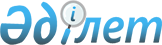 О бюджете поселка Тасбугет на 2022-2024 годыРешение Кызылординского городского маслихата от 29 декабря 2021 года № 98-16/1.
      В соответствии с пунктом 2 статьи 75 кодекса Республики Казахстан от 4 декабря 2008 года "Бюджетный кодекс Республики Казахстан", подпунктом 1) пункта 1 статьи 6 Закона Республики Казахстан от 23 января 2001 года "О местном государственном управлении и самоуправлении в Республике Казахстан" Кызылординский городской маслихат РЕШИЛ:
      1. Утвердить бюджет поселка Тасбугет на 2022-2024 годы согласно приложениям 1, 2, 3, в том числе на 2022 год в следующих объемах:
      1) доходы – 317 666,0 тысяч тенге, в том числе:
      налоговые поступления – 85 688,0 тысяч тенге;
      неналоговые поступления – 76,0 тысяч тенге;
      поступления трансфертов – 231 902,0 тысяч тенге;
      2) расходы – 328 263,8 тысяч тенге;
      3) чистое бюджетное кредитование – 0, в том числе:
      бюджетные кредиты – 0;
      погашение бюджетных кредитов – 0;
      4) сальдо по операциям с финансовыми активами – 0, в том числе:
      приобретение финансовых активов – 0;
      поступления от продажи финансовых активов государства – 0;
      5) дефицит (профицит) бюджета – -10 597,8 тысяч тенге;
      6) финансирование дефицита (использование профицита) бюджета – 10 597,8 тысяч тенге;
      поступление займов – 0;
      погашение займов – 0;
      используемые остатки бюджетных средств – 10 597,8 тысяч тенге.
      Сноска. Пункт 1 - в редакции решения Кызылординского городского маслихата от 22.11.2022 № 186-27/1 (вводится в действие с 01.01.2022).


      2. Утвердить объем субвенции из городского бюджета бюджету поселка Тасбогет в суме на 2022 год – 86 625,0 тысяч тенге, на 2023 год – 86 428,0 тысяч тенге, на 2024 год – 85 826,0 тысяч тенге.
      3. Утвердить перечень бюджетных программ, не подлежащих секвестру в процессе исполнения бюджета поселка Тасбогет на 2022 год согласно приложению 4.
      4. Настоящее решение вводится в действие с 1 января 2022 года и подлежит официальному опубликованию. Бюджет поселка Тасбугет на 2022 год
      Сноска. Приложение 1 - в редакции решения Кызылординского городского маслихата от 22.11.2022 № 186-27/1 (вводится в действие с 01.01.2022). Бюджет поселка Тасбугет на 2023 год Бюджет поселка Тасбугет на 2024 год Перечень бюджетных программ, не подлежащих секвестру в процессе исполнения бюджета поселка Тасбогет на 2022 год
					© 2012. РГП на ПХВ «Институт законодательства и правовой информации Республики Казахстан» Министерства юстиции Республики Казахстан
				
      Секретарь Кызылординского городского маслихата 

И. Куттыкожаев
Приложение 1 к решению
Кызылординского городского маслихата
от 29 декабря 2021 года № 98-16/1
Категория
Категория
Категория
Категория
Категория
Сумма, 
тысяч тенге
Класс
Класс
Класс
Класс
Сумма, 
тысяч тенге
Подкласс
Подкласс
Подкласс
Сумма, 
тысяч тенге
Наименование 
Наименование 
Сумма, 
тысяч тенге
1
2
3
4
4
5
1.Доходы
1.Доходы
317666,0
1
Налоговые поступления
Налоговые поступления
85688,0
01
Подоходный налог
Подоходный налог
4276,0
2
Индивидуальный подоходный налог
Индивидуальный подоходный налог
4276,0
04
Hалоги на собственность
Hалоги на собственность
80838,0
1
Hалоги на имущество
Hалоги на имущество
2027,0
3
Земельный налог
Земельный налог
10000,0
4
Hалог на транспортные средства
Hалог на транспортные средства
68811,0
05
Внутренние налоги на товары, работы и услуги
Внутренние налоги на товары, работы и услуги
574,0
3
Плата за пользование земельными участками
Плата за пользование земельными участками
4,0
4
Сборы за ведение предпринимательской и профессиональной деятельности
Сборы за ведение предпринимательской и профессиональной деятельности
570,0
2
Неналоговые поступления
Неналоговые поступления
76,0
01
Доходы от государственной собственности
Доходы от государственной собственности
76,0
5
Доходы от аренды имущества, находящегося в государственной собственности
Доходы от аренды имущества, находящегося в государственной собственности
76,0
04
Штрафы, пени, санкции, взыскания, налагаемые государственными учреждениями, финансируемыми из государственного бюджета, а также содержащимися и финансируемыми из бюджета (сметы расходов) Национального Банка Республики Казахстан
Штрафы, пени, санкции, взыскания, налагаемые государственными учреждениями, финансируемыми из государственного бюджета, а также содержащимися и финансируемыми из бюджета (сметы расходов) Национального Банка Республики Казахстан
0,0
1
Штрафы, пени, санкции, взыскания, налагаемые государственными учреждениями, финансируемыми из государственного бюджета, а также содержащимися и финансируемыми из бюджета (сметы расходов) Национального Банка Республики Казахстан
Штрафы, пени, санкции, взыскания, налагаемые государственными учреждениями, финансируемыми из государственного бюджета, а также содержащимися и финансируемыми из бюджета (сметы расходов) Национального Банка Республики Казахстан
0,0
4
Поступления трансфертов
Поступления трансфертов
231902,0
02
Трансферты из вышестоящих органов государственного управления
Трансферты из вышестоящих органов государственного управления
231902,0
3
Трансферты из районного (города областного значения) бюджета
Трансферты из районного (города областного значения) бюджета
231902,0
Функциональная группа
Функциональная группа
Функциональная группа
Функциональная группа
Функциональная группа
Функциональная подгруппа
Функциональная подгруппа
Функциональная подгруппа
Функциональная подгруппа
Администратор бюджетных программ
Администратор бюджетных программ
Администратор бюджетных программ
Программа
Программа
Наименование
2. Расходы
328263,8
01
Государственные услуги общего характера
86597,0
1
Представительные, исполнительные и другие органы, выполняющие общие функции государственного управления
86597,0
124
Аппарат акима города районного значения, села, поселка, сельского округа
86597,0
001
Услуги по обеспечению деятельности акима города районного значения, села, поселка, сельского округа
82489,4
022
Капитальные расходы государственного органа
1144,8
032
Капитальные расходы подведомственных государственных учреждений и организаций
2962,5
06
Социальная помощь и социальное обеспечение
38417,0
2
Социальная помощь
38417,0
124
Аппарат акима города районного значения, села, поселка, сельского округа
38417,0
003
Оказание социальной помощи нуждающимся гражданам на дому
38417,0
07
Жилищно-коммунальное хозяйство
57781,2
3
Благоустройство населенных пунктов
57781,2
124
Аппарат акима города районного значения, села, поселка, сельского округа
57781,2
008
Освещение улиц в населенных пунктах
11646,5
009
Обеспечение санитарии населенных пунктов
34923,0
011
Благоустройство и озеленение населенных пунктов
11211,7
08
Культура, спорт, туризм и информационное пространство
53137,0
1
Деятельность в области культуры
52992,0
124
Аппарат акима города районного значения, села, поселка, сельского округа
52992,0
006
Поддержка культурно-досуговой работы на местном уровне
52992,0
2
Спорт
145,0
124
Аппарат акима города районного значения, села, поселка, сельского округа
145,0
028
Проведение физкультурно-оздоровительных и спортивных мероприятий на местном уровне
145,0
12
Транспорт и коммуникации
89109,0
1
Автомобильный транспорт
89109,0
124
Аппарат акима города районного значения, села, поселка, сельского округа
89109,0
013
Обеспечение функционирования автомобильных дорог в городах районного значения, селах, поселках, сельских округах
900,0
045
Капитальный и средний ремонт автомобильных ремонт
88209,0
15
Трансферты
3222,6
1
Трансферты
3222,6
124
Аппарат акима города районного значения, села, поселка, сельского округа
044
Возврат сумм неиспользованных (недоиспользованных) целевых трансфертов, выделенных из республиканского бюджета за счет целевого трансферта из Национального фонда Республики Казахстан
698,2
048
Возврат неиспользованных (недоиспользованных) целевых трансфертов
2524,4
3. Чистое бюджетное кредитование
0,0
Бюджетные кредиты
0,0
5
Погашение бюджетных кредитов
0,0
4. Сальдо по операциям с финансовыми активами
0,0
Приобретение финансовых активов
0,0
6
Поступления от продажи финансовых активов государства
0,0
5. Дефицит (профицит) бюджета
-10597,8
6. Финансирование дефицита (профицита) бюджета
10597,8
7
Поступления займов
0,0
16
Погашение займов
0,0
8
Используемые остатки бюджетных средств
10597,8
01
Остатки бюджетных средств
10597,8
1
Свободные остатки бюджетных средств
10597,8
2
Остатки бюджетных средств на конец отчетного периодаПриложение 2 к решению
Кызылординского городского маслихата
от 29 декабря 2021 года № 98-16/1
Категория
Категория
Категория
Категория
Категория
Сумма, 
тысяч тенге
Класс
Класс
Класс
Класс
Сумма, 
тысяч тенге
Подкласс
Подкласс
Подкласс
Сумма, 
тысяч тенге
Наименование 
Наименование 
Сумма, 
тысяч тенге
1
2
3
4
4
5
1.Доходы
1.Доходы
178711,0
1
Налоговые поступления
Налоговые поступления
92042,0
01
Подоходный налог
Подоходный налог
4276,0
2
Индивидуальный подоходный налог
Индивидуальный подоходный налог
4276,0
04
Hалоги на собственность
Hалоги на собственность
87168,0
1
Hалоги на имущество
Hалоги на имущество
1555,0
3
Земельный налог
Земельный налог
11130,0
4
Hалог на транспортные средства
Hалог на транспортные средства
74483,0
05
Внутренние налоги на товары, работы и услуги
Внутренние налоги на товары, работы и услуги
598,0
4
Сборы за ведение предпринимательской и профессиональной деятельности
Сборы за ведение предпринимательской и профессиональной деятельности
598,0
2
Неналоговые поступления
Неналоговые поступления
421,0
01
Доходы от государственной собственности
Доходы от государственной собственности
73,0
5
Доходы от аренды имущества, находящегося в государственной собственности
Доходы от аренды имущества, находящегося в государственной собственности
73,0
04
Штрафы, пени, санкции, взыскания, налагаемые государственными учреждениями, финансируемыми из государственного бюджета, а также содержащимися и финансируемыми из бюджета (сметы расходов) Национального Банка Республики Казахстан
Штрафы, пени, санкции, взыскания, налагаемые государственными учреждениями, финансируемыми из государственного бюджета, а также содержащимися и финансируемыми из бюджета (сметы расходов) Национального Банка Республики Казахстан
348,0
1
Штрафы, пени, санкции, взыскания, налагаемые государственными учреждениями, финансируемыми из государственного бюджета, а также содержащимися и финансируемыми из бюджета (сметы расходов) Национального Банка Республики Казахстан
Штрафы, пени, санкции, взыскания, налагаемые государственными учреждениями, финансируемыми из государственного бюджета, а также содержащимися и финансируемыми из бюджета (сметы расходов) Национального Банка Республики Казахстан
348,0
4
Поступления трансфертов
Поступления трансфертов
86248,0
02
Трансферты из вышестоящих органов государственного управления
Трансферты из вышестоящих органов государственного управления
86248,0
3
Трансферты из районного (города областного значения) бюджета
Трансферты из районного (города областного значения) бюджета
86248,0
Функциональная группа
Функциональная группа
Функциональная группа
Функциональная группа
Функциональная группа
Функциональная подгруппа
Функциональная подгруппа
Функциональная подгруппа
Функциональная подгруппа
Администратор бюджетных программ
Администратор бюджетных программ
Администратор бюджетных программ
Программа
Программа
Наименование
2. Расходы
178711,0
01
Государственные услуги общего характера
61434,0
1
Представительные, исполнительные и другие органы, выполняющие общие функции государственного управления
61434,0
124
Аппарат акима города районного значения, села, поселка, сельского округа
61434,0
001
Услуги по обеспечению деятельности акима города районного значения, села, поселка, сельского округа
61434,0
06
Социальная помощь и социальное обеспечение
19112,0
2
Социальная помощь
19112,0
124
Аппарат акима города районного значения, села, поселка, сельского округа
19112,0
003
Оказание социальной помощи нуждающимся гражданам на дому
19112,0
07
Жилищно-коммунальное хозяйство
56075,0
3
Благоустройство населенных пунктов
56075,0
124
Аппарат акима города районного значения, села, поселка, сельского округа
56075,0
008
Освещение улиц в населенных пунктах
14723,0
009
Обеспечение санитарии населенных пунктов
40412,0
011
Благоустройство и озеленение населенных пунктов
940,0
08
Культура, спорт, туризм и информационное пространство
40685,0
1
Деятельность в области культуры
40510,0
124
Аппарат акима города районного значения, села, поселка, сельского округа
40510,0
006
Поддержка культурно-досуговой работы на местном уровне
40510,0
2
Спорт
175,0
124
Аппарат акима города районного значения, села, поселка, сельского округа
175,0
028
Проведение физкультурно-оздоровительных и спортивных мероприятий на местном уровне
175,0
12
Транспорт и коммуникации
1405,0
1
Автомобильный транспорт
1405,0
124
Аппарат акима города районного значения, села, поселка, сельского округа
1405,0
013
Обеспечение функционирования автомобильных дорог в городах районного значения, селах, поселках, сельских округах
1405,0
3. Чистое бюджетное кредитование
0,0
Бюджетные кредиты
0,0
5
Погашение бюджетных кредитов
0,0
4. Сальдо по операциям с финансовыми активами
0,0
Приобретение финансовых активов
0,0
6
Поступления от продажи финансовых активов государства
0,0
5. Дефицит (профицит) бюджета
0,0
6. Финансирование дефицита (профицита) бюджета
0,0
7
Поступления займов
0,0
16
Погашение займов
0,0
8
Используемые остатки бюджетных средств
0,0Приложение 3 к решению
Кызылординского городского маслихата
от 29 декабря 2021 года № 98-16/1
Категория
Категория
Категория
Категория
Категория
Сумма, 
тысяч тенге
Класс
Класс
Класс
Класс
Сумма, 
тысяч тенге
Подкласс
Подкласс
Подкласс
Сумма, 
тысяч тенге
Наименование 
Наименование 
Сумма, 
тысяч тенге
1
2
3
4
4
5
1.Доходы
1.Доходы
182699,0
1
Налоговые поступления
Налоговые поступления
96431,0
01
Подоходный налог
Подоходный налог
4276,0
2
Индивидуальный подоходный налог
Индивидуальный подоходный налог
4276,0
04
Hалоги на собственность
Hалоги на собственность
91527,0
1
Hалоги на имущество
Hалоги на имущество
1633,0
3
Земельный налог
Земельный налог
11687,0
4
Hалог на транспортные средства
Hалог на транспортные средства
78207,0
05
Внутренние налоги на товары, работы и услуги
Внутренние налоги на товары, работы и услуги
628,0
4
Сборы за ведение предпринимательской и профессиональной деятельности
Сборы за ведение предпринимательской и профессиональной деятельности
628,0
2
Неналоговые поступления
Неналоговые поступления
442,0
01
Доходы от государственной собственности
Доходы от государственной собственности
77,0
5
Доходы от аренды имущества, находящегося в государственной собственности
Доходы от аренды имущества, находящегося в государственной собственности
77,0
04
Штрафы, пени, санкции, взыскания, налагаемые государственными учреждениями, финансируемыми из государственного бюджета, а также содержащимися и финансируемыми из бюджета (сметы расходов) Национального Банка Республики Казахстан
Штрафы, пени, санкции, взыскания, налагаемые государственными учреждениями, финансируемыми из государственного бюджета, а также содержащимися и финансируемыми из бюджета (сметы расходов) Национального Банка Республики Казахстан
365,0
1
Штрафы, пени, санкции, взыскания, налагаемые государственными учреждениями, финансируемыми из государственного бюджета, а также содержащимися и финансируемыми из бюджета (сметы расходов) Национального Банка Республики Казахстан
Штрафы, пени, санкции, взыскания, налагаемые государственными учреждениями, финансируемыми из государственного бюджета, а также содержащимися и финансируемыми из бюджета (сметы расходов) Национального Банка Республики Казахстан
365,0
4
Поступления трансфертов
Поступления трансфертов
85826,0
02
Трансферты из вышестоящих органов государственного управления
Трансферты из вышестоящих органов государственного управления
85826,0
3
Трансферты из районного (города областного значения) бюджета
Трансферты из районного (города областного значения) бюджета
85826,0
Функциональная группа
Функциональная группа
Функциональная группа
Функциональная группа
Функциональная группа
Функциональная подгруппа
Функциональная подгруппа
Функциональная подгруппа
Функциональная подгруппа
Администратор бюджетных программ
Администратор бюджетных программ
Администратор бюджетных программ
Программа
Программа
Наименование
2. Расходы
182669,0
01
Государственные услуги общего характера
61933,0
1
Представительные, исполнительные и другие органы, выполняющие общие функции государственного управления
61933,0
124
Аппарат акима города районного значения, села, поселка, сельского округа
61933,0
001
Услуги по обеспечению деятельности акима города районного значения, села, поселка, сельского округа
61933,0
06
Социальная помощь и социальное обеспечение
19164,0
2
Социальная помощь
19164,0
124
Аппарат акима города районного значения, села, поселка, сельского округа
19164,0
003
Оказание социальной помощи нуждающимся гражданам на дому
19164,0
07
Жилищно-коммунальное хозяйство
58879,0
3
Благоустройство населенных пунктов
58879,0
124
Аппарат акима города районного значения, села, поселка, сельского округа
58879,0
008
Освещение улиц в населенных пунктах
15459,0
009
Обеспечение санитарии населенных пунктов
42433,0
011
Благоустройство и озеленение населенных пунктов
987,0
08
Культура, спорт, туризм и информационное пространство
41218,0
1
Деятельность в области культуры
41064,0
124
Аппарат акима города районного значения, села, поселка, сельского округа
41064,0
006
Поддержка культурно-досуговой работы на местном уровне
41064,0
2
Спорт
184,0
124
Аппарат акима города районного значения, села, поселка, сельского округа
184,0
028
Проведение физкультурно-оздоровительных и спортивных мероприятий на местном уровне
184,0
12
Транспорт и коммуникации
1475,0
1
Автомобильный транспорт
1475,0
124
Аппарат акима города районного значения, села, поселка, сельского округа
1475,0
013
Обеспечение функционирования автомобильных дорог в городах районного значения, селах, поселках, сельских округах
1475,0
3. Чистое бюджетное кредитование
0,0
Бюджетные кредиты
0,0
5
Погашение бюджетных кредитов
0,0
4. Сальдо по операциям с финансовыми активами
0,0
Приобретение финансовых активов
0,0
6
Поступления от продажи финансовых активов государства
0,0
5. Дефицит (профицит) бюджета
0,0
6. Финансирование дефицита (профицита) бюджета
0,0
7
Поступления займов
0,0
16
Погашение займов
0,0
8
Используемые остатки бюджетных средств
0,0Приложение 4 к решению
Кызылординского городского маслихата
от 29 декабря 2021 года № 98-16/1
Наименование
Здравоохранение
Организация в экстренных случях доставки тяжелобольных людей до ближайшей организации здравоохранения, оказывающей врачебную помощь